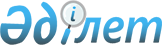 О внесении изменений в приказ Министра энергетики и минеральных ресурсов Республики Казахстан от 25 сентября 2003 года № 177 "Об утверждении Правил промышленной безопасности при закачке углеводородных газов в продуктивные пласты месторождений углеводородов Республики Казахстан"
					
			Утративший силу
			
			
		
					Приказ и.о. Министра нефти и газа Республики Казахстан от 21 июля 2010 года № 252. Зарегистрирован в Министерстве юстиции Республики Казахстан 24 августа 2010 года № 6441. Утратил силу приказом Министра нефти и газа Республики Казахстан от 25 декабря 2012 года № 194      Сноска. Утратил силу приказом Министра нефти и газа РК от 25.12.2012 № 194.      ПРИКАЗЫВАЮ:



      1. Внести в приказ Министра энергетики и минеральных ресурсов Республики Казахстан от 25 сентября 2003 года № 177 "Об утверждении Правил промышленной безопасности при закачке углеводородных газов в продуктивные пласты месторождений углеводородов Республики Казахстан" (зарегистрированный в Реестре государственной регистрации нормативных правовых актов за № 2555, опубликованный в газете "Казахстанская правда" от 27 ноября 2003 года №№ 340-341, в Бюллетене нормативных правовых актов центральных исполнительных и иных государственных органов Республики Казахстан, 2003 г., № 43-48, ст. 900) следующие изменения:



      в Правилах промышленной безопасности при закачке углеводородных газов в продуктивные пласты месторождений углеводородов Республики Казахстан, утвержденных указанным приказом:



      в пункте 1:



      слово "Закона" заменить словом "законов";



      слова "указов Президента Республики Казахстан, имеющих силу законов, "О нефти," исключить;



      в пункте 2:



      в подпункте 3) после слова "ввода" слово "объекта" исключить;



      подпункт 5) изложить в следующей редакции:

      "5) оператор - юридическое лицо, создаваемое или определяемое недропользователями в соответствии с законодательством Республики Казахстан по письменному уведомлению компетентного органа, осуществляющее оперативное управление деятельностью и учетно-отчетные операции, связанные с исполнением контракта, за действия которого недропользователи несут имущественную ответственность;";



      подпункт 7) изложить в следующей редакции:

      "7) уполномоченный орган в области промышленной безопасности (далее - Уполномоченный орган) - государственный орган, осуществляющий государственное регулирование и контроль в области промышленной безопасности;";



      подпункт 8) изложить в следующей редакции:

      "8) компетентный орган - центральный исполнительный орган, осуществляющий реализацию от имени Республики Казахстан прав, связанных с заключением и исполнением контрактов на разведку, добычу, совмещенную разведку и добычу, за исключением контрактов на разведку, добычу общераспространенных полезных ископаемых, определяемый Правительством Республики Казахстан, если иное не установлено законами Республики Казахстан и актами Президента Республики Казахстан.";



      в пункте 4 слова "уполномоченным государственным органом в области промышленной безопасности Республики Казахстан (далее - Уполномоченный орган)" заменить словами "Уполномоченным органом";



      в пункте 5 слова "эксплуатацию взрывопожароопасных и" заменить словами "проектирование (технологическое) и (или) эксплуатацию";



      пункт 52 изложить в следующей редакции:

      "52. При закачке УВГ в продуктивные пласты Оператор осуществляет подземное геодинамическое моделирование и мониторинг в соответствии с законодательством Республики Казахстан о недрах и недропользовании.".



      2. Департаменту развития нефтяной промышленности Министерства нефти и газа Республики Казахстан (Суесинов А.К.) обеспечить в установленном законодательством порядке государственную регистрацию настоящего приказа в Министерстве юстиции Республики Казахстан.



      3. Настоящий приказ вводится в действие по истечении десяти календарных дней после дня первого официального опубликования.      И.о. Министра                              А. Магауов      СОГЛАСОВАН:

      Министр по чрезвычайным ситуациям

      Республики Казахстан

      ________________ В. Божко

      30 июля 2010 года
					© 2012. РГП на ПХВ «Институт законодательства и правовой информации Республики Казахстан» Министерства юстиции Республики Казахстан
				